Srednja medicinska škola 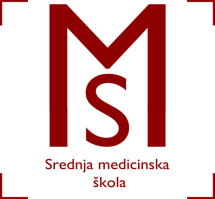 Slavonski BrodV.Jagića 3ARASPORED  VJEŽBI U KABINETIMA I ZDRAVSTVENIM USTANOVAMA ZA                                                        1. C RAZRED FIZIOTERAPEUTSKI TEHNIČAR/TEHNIČARKAŠkolska godina 2016./2017.Srednja medicinska škola Slavonski BrodV.Jagića 3ARASPORED  VJEŽBI U KABINETIMA I ZDRAVSTVENIM USTANOVAMA ZA                                                        1. C RAZRED FIZIOTERAPEUTSKI TEHNIČAR/TEHNIČARKAŠkolska godina 2016./2017.Srednja medicinska škola Slavonski BrodV.Jagića 3ARASPORED  VJEŽBI U KABINETIMA I ZDRAVSTVENIM USTANOVAMA ZA                                                        1. C RAZRED FIZIOTERAPEUTSKI TEHNIČAR/TEHNIČARKAŠkolska godina 2016./2017.Srednja medicinska škola Slavonski BrodV.Jagića 3ARASPORED  VJEŽBI U KABINETIMA I ZDRAVSTVENIM USTANOVAMA ZA                                                        1. C RAZRED FIZIOTERAPEUTSKI TEHNIČAR/TEHNIČARKAŠkolska godina 2016./2017.NASTAVNI TJEDANRAZREDGRUPAPREDMET/ODJEL/RADNO VRIJEME         17.1.C3.Uvod u rehabilitaciju – Šk. kabinet 9.50-10.35         17.1.C1.Uvod u rehabilitaciju – Šk. kabinet 10.40-11.25         17.1.C2.Uvod u rehabilitaciju – Šk. kabinet 11.30-12.1518.1.C1.Uvod u rehabilitaciju – Šk. kabinet 9.50-10.35Osnove zdravstvene njege – Šk. Kabinet 10.40-11.2518.1.C2.Uvod u rehabilitaciju – Šk. kabinet 10.40-11.25Osnove zdravstvene njege – Šk. Kabinet 11.30-12.1518.1.C3.Uvod u rehabilitaciju – Šk. Kabinet 11.30-12.50Osnove zdravstvene njege –Šk. kabinet 9.50-10.3519.      1.C2.Uvod u rehabilitaciju – Šk. kabinet 9.50-10.3519.      1.C3.Uvod u rehabilitaciju – Šk. kabinet 10.40-11.2519.      1.C1.Uvod u rehabilitaciju – Šk. kabinet 11.30-12.1520.1.C3.Uvod u rehabilitaciju – Šk. kabinet 9.50-10.35Osnove zdravstvene njege – Šk. Kabinet 10.40-11.2520.1.C1.Uvod u rehabilitaciju – Šk. kabinet 10.40-11.25Osnove zdravstvene njege – 11.30-12.1520.1.C2.Uvod u rehabilitaciju – Šk. kabinet 11.30-12.15Osnove zdravstvene njege – Šk. Kabinet 9.50-10.3521.1.C1.Uvod u rehabilitaciju – Šk. kabinet 9.50-10.3521.1.C2.Uvod u rehabilitaciju – Šk. kabinet 10.40-11.2521.1.C3.Uvod u rehabilitaciju – Šk. kabinet 11.30-12.15NASTAVNI TJEDANRAZREDGRUPAPREDMET/ODJEL/RADNO VRIJEME22.1.C2.Uvod u rehabilitaciju – Šk. kabinet 9.50-10.35Osnove zdravstvene njege – Šk. kabinet 10.40-11.2522.1.C3.Uvod u rehabilitaciju – Šk. kabinet 10.40-11.25Osnove zdravstvene njege – Šk. Kabinet 11.30-12.1522.1.C1.Uvod u rehabilitaciju – Šk. kabinet 11.30-12.15Osnove zdravstvene njege – Šk. Kabinet 9.50-10.35         23.1.C3.Uvod u rehabilitaciju – Šk. kabinet 9.50-10.35         23.1.C1.Uvod u rehabilitaciju – Šk. kabinet 10.40-11.25         23.1.C2.Uvod u rehabilitaciju – Šk. kabinet 11.30-12.1524.1.C1.Uvod u rehabilitaciju – Šk. kabinet 9.50-10.35Osnove zdravstvene njege – Šk. Kabinet 10.40-11.2524.1.C2.Uvod u rehabilitaciju – Šk. kabinet 10.40-11.25Osnove zdravstvene njege – Šk. Kabinet 11.30-12.5024.1.C3.Uvod u rehabilitaciju – Šk. Kabinet 11.30-12.50Osnove zdravstvene njege –Šk. kabinet 9.50-10.3525.      1.C2.Uvod u rehabilitaciju – Šk. kabinet 9.50-10.3525.      1.C3.Uvod u rehabilitaciju – Šk. kabinet 10.40-11.2525.      1.C1.Uvod u rehabilitaciju – Šk. kabinet 11.30-12.1526.1.C3.Uvod u rehabilitaciju – Šk. kabinet 9.50-10.35Osnove zdravstvene njege – Šk. Kabinet 10.40-11.2526.1.C1.Uvod u rehabilitaciju – Šk. kabinet 10.40-11.25Osnove zdravstvene njege – 11.30-12.1526.1.C2.Uvod u rehabilitaciju – Šk. kabinet 11.30-12.15Osnove zdravstvene njege – Šk. Kabinet 9.50-10.3527.1.C1.Uvod u rehabilitaciju – Šk. kabinet 9.50-10.3527.1.C2.Uvod u rehabilitaciju – Šk. kabinet 10.40-11.2527.1.C3.Uvod u rehabilitaciju – Šk. kabinet 11.30-12.15NASTAVNI TJEDANRAZREDGRUPAPREDMET/ODJEL/RADNO VRIJEME28.1.C2.Uvod u rehabilitaciju – Šk. kabinet 9.50-10.35Osnove zdravstvene njege – Šk. kabinet 10.40-11.2528.1.C3.Uvod u rehabilitaciju – Šk. kabinet 10.40-11.25Osnove zdravstvene njege – Šk. Kabinet 11.30-12.1528.1.C1.Uvod u rehabilitaciju – Šk. kabinet 11.30-12.15Osnove zdravstvene njege – Šk. Kabinet 9.50-10.35         29.1.CPROLJETNI PRAZNICI         29.1.CPROLJETNI PRAZNICI         29.1.CPROLJETNI PRAZNICI30.1.C3.Uvod u rehabilitaciju – Šk. kabinet 9.50-10.35Osnove zdravstvene njege – Šk. Kabinet 11.30-12.1530.1.C1.Uvod u rehabilitaciju – Šk. kabinet 10.40-11.25Osnove zdravstvene njege – Šk. Kabinet 9.50-10.3530.1.C2.Uvod u rehabilitaciju – Šk. Kabinet 11.30-12.50Osnove zdravstvene njege –Šk. kabinet 10.40-11.2531.      1.C1.Uvod u rehabilitaciju – Šk. kabinet 9.50-10.3531.      1.C2.Uvod u rehabilitaciju – Šk. kabinet 10.40-11.2531.      1.C3.Uvod u rehabilitaciju – Šk. kabinet 11.30-12.1532.1.C2.Uvod u rehabilitaciju – Šk. kabinet 9.50-10.35Osnove zdravstvene njege – Šk. Kabinet 11.30-12.1532.1.C3.Uvod u rehabilitaciju – Šk. kabinet 10.40-11.25Osnove zdravstvene njege – 9.50-10.3532.1.C1.Uvod u rehabilitaciju – Šk. kabinet 11.30-12.15Osnove zdravstvene njege – Šk. Kabinet 10.40-11.2533.1.C3.Uvod u rehabilitaciju – Šk. kabinet 9.50-10.3533.1.C1.Uvod u rehabilitaciju – Šk. kabinet 10.40-11.2533.1.C2.Uvod u rehabilitaciju – Šk. kabinet 11.30-12.15NASTAVNI TJEDANRAZREDGRUPAPREDMET/ODJEL/RADNO VRIJEME34.1.C1.Uvod u rehabilitaciju – Šk. kabinet 9.50-10.35Osnove zdravstvene njege – Šk. kabinet 11.30-12.1534.1.C2.Uvod u rehabilitaciju – Šk. kabinet 10.40-11.25Osnove zdravstvene njege – Šk. Kabinet 9.50-10.3534.1.C3.Uvod u rehabilitaciju – Šk. kabinet 11.30-12.15Osnove zdravstvene njege – Šk. Kabinet 10.40-11.2535.1.C2.Uvod u rehabilitaciju – Šk. kabinet 9.50-10.3535.1.C3.Uvod u rehabilitaciju – Šk. kabinet 10.40-11.2535.1.C1.Uvod u rehabilitaciju – Šk. kabinet 11.30-12.1536.1.C3.Uvod u rehabilitaciju – Šk. kabinet 9.50-10.35Osnove zdravstvene njege – Šk. kabinet 11.30-12.1536.1.C1.Uvod u rehabilitaciju – Šk. kabinet 10.40-11.25Osnove zdravstvene njege – Šk. Kabinet 9.50-10.3536.1.C2.Uvod u rehabilitaciju – Šk. kabinet 11.30-12.15Osnove zdravstvene njege – Šk. Kabinet 10.40-11.2537.1.C1.Uvod u rehabilitaciju – Šk. kabinet 9.50-10.3537.1.C2.Uvod u rehabilitaciju – Šk. kabinet 10.40-11.2537.1.C3.Uvod u rehabilitaciju – Šk. kabinet 11.30-12.15